T.C.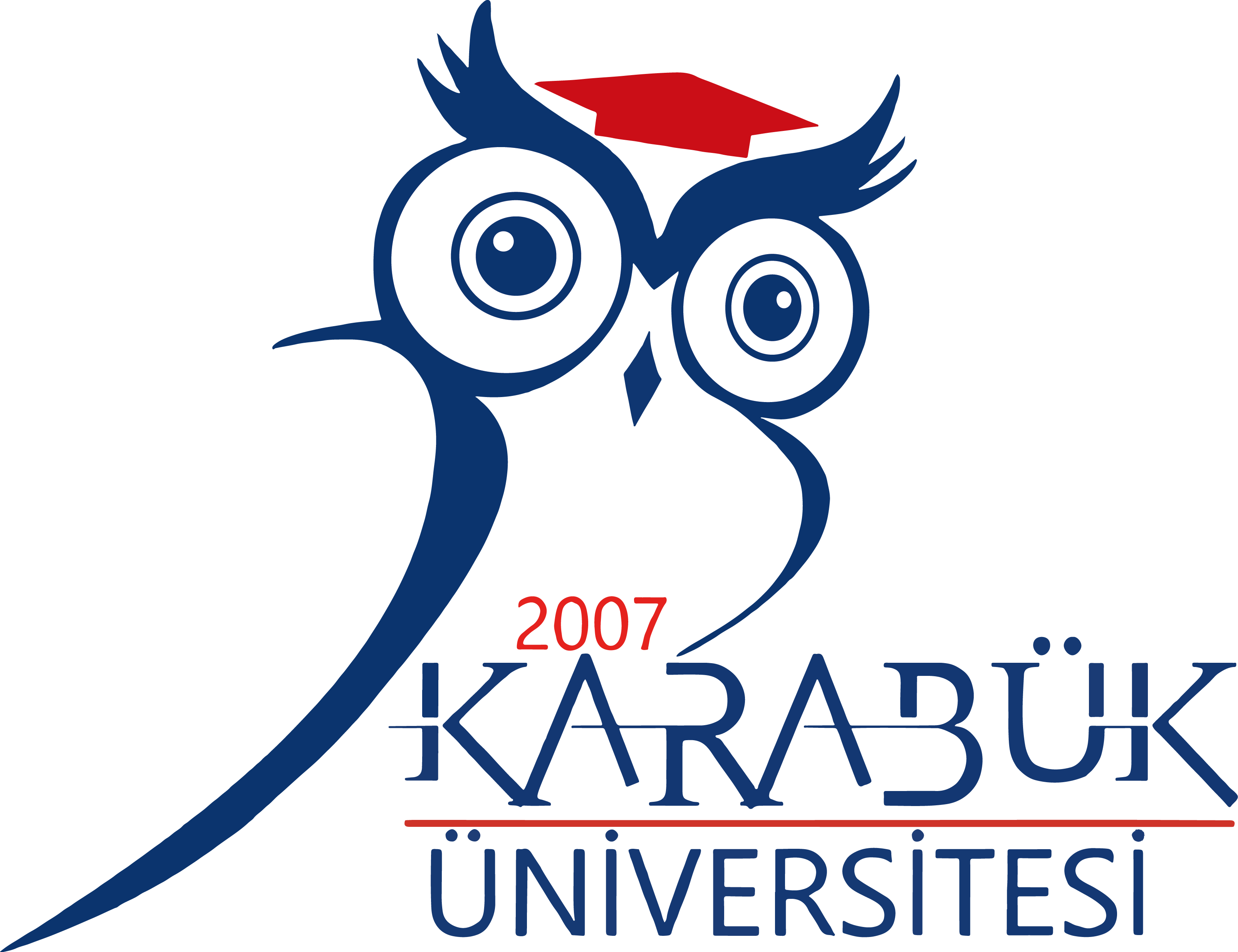 KARABÜK ÜNİVERSİTESİSAFRANBOLU FETHİ TOKER GÜZEL SANATLAR VE TASARIM FAKÜLTESİDERS TELAFİ FORMUBÖLÜM BAŞKANLIĞINCA DOLDURULACAKTIRSayı:                                  									Tarih:	......./......../201....SAFRANBOLU FETHİ TOKER GÜZEL SANATLAR VE TASARIM FAKÜLTESİ DEKANLIĞINAYukarıda adı geçen ders/derslerin yukarıdaki program dahilinde telafi edilmesi hususu Bölüm Başkanlığımızca uygun görülmüştür.Bilgilerinizi ve gereğini arz ederim.   									                                        İmza 									                                             Bölüm  BaşkanıDEKANLIK TARAFINDAN DOLDURULACAKTIRYukarıda adı geçen Öğretim Üyesinin ders telafisi / telafileri  	            Kabul Edilmiştir.                             Reddedilmiştir.  .../....../201...DEKAN Bu formun 2 nüsha olarak, Fakülte Yönetim Kurulu toplantılarının yapıldığı gününe kadar ilgili Bölüm üzerinden Fakültemiz  Evrak Kayıt görevlisine teslim edilmesi ve telafilerin Fakülte onayından sonra yapılması gerekmektedir. ÖĞRETİM ÜYESİNCE DOLDURULACAKTIR...…./..…./202….……………….............................………………… BÖLÜM BAŞKANLIGINA........................................................................ tarihinde / tarihleri arasında …………………………(Görevli/İzinli/Raporlu) olmam sebebiyle derslerimi yapamayacağımdan  aşağıda sunulan telafi programının kabulü için gereğini arz ederim.										                                    Ad-Soyad                                                                                                                                                                                     İmzaEK: İlgili dersin/derslerin telafi yapılmasını gerektiren görevlendirme ve sağlık raporu vb. belge/belgelerÖĞRETİM ÜYESİNCE DOLDURULACAKTIR...…./..…./202….……………….............................………………… BÖLÜM BAŞKANLIGINA........................................................................ tarihinde / tarihleri arasında …………………………(Görevli/İzinli/Raporlu) olmam sebebiyle derslerimi yapamayacağımdan  aşağıda sunulan telafi programının kabulü için gereğini arz ederim.										                                    Ad-Soyad                                                                                                                                                                                     İmzaEK: İlgili dersin/derslerin telafi yapılmasını gerektiren görevlendirme ve sağlık raporu vb. belge/belgelerÖĞRETİM ÜYESİNCE DOLDURULACAKTIR...…./..…./202….……………….............................………………… BÖLÜM BAŞKANLIGINA........................................................................ tarihinde / tarihleri arasında …………………………(Görevli/İzinli/Raporlu) olmam sebebiyle derslerimi yapamayacağımdan  aşağıda sunulan telafi programının kabulü için gereğini arz ederim.										                                    Ad-Soyad                                                                                                                                                                                     İmzaEK: İlgili dersin/derslerin telafi yapılmasını gerektiren görevlendirme ve sağlık raporu vb. belge/belgelerÖĞRETİM ÜYESİNCE DOLDURULACAKTIR...…./..…./202….……………….............................………………… BÖLÜM BAŞKANLIGINA........................................................................ tarihinde / tarihleri arasında …………………………(Görevli/İzinli/Raporlu) olmam sebebiyle derslerimi yapamayacağımdan  aşağıda sunulan telafi programının kabulü için gereğini arz ederim.										                                    Ad-Soyad                                                                                                                                                                                     İmzaEK: İlgili dersin/derslerin telafi yapılmasını gerektiren görevlendirme ve sağlık raporu vb. belge/belgelerÖĞRETİM ÜYESİNCE DOLDURULACAKTIR...…./..…./202….……………….............................………………… BÖLÜM BAŞKANLIGINA........................................................................ tarihinde / tarihleri arasında …………………………(Görevli/İzinli/Raporlu) olmam sebebiyle derslerimi yapamayacağımdan  aşağıda sunulan telafi programının kabulü için gereğini arz ederim.										                                    Ad-Soyad                                                                                                                                                                                     İmzaEK: İlgili dersin/derslerin telafi yapılmasını gerektiren görevlendirme ve sağlık raporu vb. belge/belgelerDers Kodu ve AdıÖğr. Türü BölümProgramdaki Tarih, Saat ve YerTelafi Tarihi, Saati ve YeriFAKÜLTE YÖNETİM KURULU KARARITarih:Karar No: